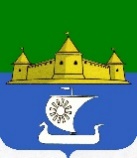 ЗАКЛЮЧЕНИЕ о результатах публичных слушаний по проекту: «О внесении изменений в Правила благоустройства, содержания и обеспечения санитарного состояния территории муниципального образования «Морозовское городское поселение Всеволожского муниципального района Ленинградской области», утвержденные решением совета депутатов муниципального образования «Морозовское городское поселение Всеволожского муниципального района Ленинградской области» от 30.09.2019 г. № 40» Полное наименование проекта документации: Проект «О внесении изменений в Правила благоустройства, содержания и обеспечения санитарного состояния территории муниципального образования «Морозовское городское поселение Всеволожского муниципального района Ленинградской области», утвержденные решением совета депутатов муниципального образования «Морозовское городское поселение Всеволожского муниципального района Ленинградской области» от 30.09.2019 г. № 40».Уполномоченный орган: глава муниципального образования «Морозовское городское поселение Всеволожского муниципального района Ленинградской области» - Пирютков С.А. Организатор проведения публичных слушаний: администрация муниципального образования «Морозовское городское поселение Всеволожского муниципального района Ленинградской области», в лице главы администрации Панфилова Р.С.	1. Сведения о дате и источнике опубликования информации о проведении публичных слушаний: газета «Морозовская муниципальная газета», выпуск № 2 (30) от «31» января 2023 г.; официальный сайт муниципального образования «Морозовское городское поселение Всеволожского муниципального района Ленинградской области» в сети «Интернет»: www.adminmgp.ru с «01» февраля 2023 г.   	Состав демонстрационных материалов:	 - распоряжение главы муниципального образования «Морозовское городское поселение Всеволожского муниципального района Ленинградской области» от 27 января 2023 г. № 2 «О назначении публичных слушаний;	- проект решения совета депутатов: «О внесении изменений в Правила благоустройства, содержания и обеспечения санитарного состояния территории муниципального образования «Морозовское городское поселение Всеволожского муниципального района Ленинградской области», утвержденные решением совета депутатов муниципального образования «Морозовское городское поселение Всеволожского муниципального района Ленинградской области» от 30.09.2019 г. № 40»; 	- оповещение о проведении публичных слушаний;	- газета «Морозовская муниципальная газета», выпуск № 2 (30) от «31» января 2023 г.;	- пояснительная записка к проекту решения совета депутатов: «О внесении изменений в Правила благоустройства, содержания и обеспечения санитарного состояния территории муниципального образования «Морозовское городское поселение Всеволожского муниципального района Ленинградской области», утвержденные решением совета депутатов муниципального образования «Морозовское городское поселение Всеволожского муниципального района Ленинградской области» от 30.09.2019 г. № 40».	2. Организация экспозиции демонстрационных материалов: 	Экспозиция документации по проекту проходила в здании администрации муниципального образования «Морозовское городское поселение Всеволожского муниципального района Ленинградской области» на 2 этаже, по адресу: Ленинградская область, Всеволожский район, г.п. им. Морозова, ул. Спорта, д. 5, ежедневно с «06» февраля 2023 года по «20» февраля 2023 года.   	3. Обсуждение по проекту решения совета депутатов: «О внесении изменений в Правила благоустройства, содержания и обеспечения санитарного состояния территории муниципального образования «Морозовское городское поселение Всеволожского муниципального района Ленинградской области», утвержденные решением совета депутатов муниципального образования «Морозовское городское поселение Всеволожского муниципального района Ленинградской области» от 30.09.2019 г. № 40»:	21 февраля 2023 года было проведено общественное обсуждение (публичные слушания) по проекту решения совета депутатов: «О внесении изменений в Правила благоустройства, содержания и обеспечения санитарного состояния территории муниципального образования «Морозовское городское поселение Всеволожского муниципального района Ленинградской области», утвержденные решением совета депутатов муниципального образования «Морозовское городское поселение Всеволожского муниципального района Ленинградской области» от 30.09.2019 г. № 40» в актовом зале здания Дома Культуры им. Н.М. Чекалова, расположенного по адресу: Ленинградская область, Всеволожский район, г.п. им. Морозова, пл. Культуры, д. 3.	На публичных слушаниях было зарегистрировано 20 участников, из них 20 физических лиц.	Перечень поступивших письменных обращений физических и юридических лиц: 	В ходе проведения публичных слушаний от участников публичных слушаний замечания и предложения по проекту не поступали.	В связи с окончанием срока проведения публичных слушаний, публичные слушания по обсуждению проекта решения совета депутатов: «О внесении изменений в Правила благоустройства, содержания и обеспечения санитарного состояния территории муниципального образования «Морозовское городское поселение Всеволожского муниципального района Ленинградской области», утвержденные решением совета депутатов муниципального образования «Морозовское городское поселение Всеволожского муниципального района Ленинградской области» от 30.09.2019 г. № 40» признаны состоявшимися. В соответствии с протоколом заседания комиссии по проведению публичных слушаний приняты следующие решения:1. Рекомендовать совету депутатов муниципального образования «Морозовское городское поселение Всеволожского муниципального района Ленинградской области» принять решение: «О внесении изменений в Правила благоустройства, содержания и обеспечения санитарного состояния территории муниципального образования «Морозовское городское поселение Всеволожского муниципального района Ленинградской области», утвержденные решением совета депутатов муниципального образования «Морозовское городское поселение Всеволожского муниципального района Ленинградской области» от 30.09.2019 г. № 40». 2. Опубликовать настоящее заключение в газете «Морозовская муниципальная газета» и разместить на официальном сайте муниципального образования «Морозовское городское поселение Всеволожского муниципального района Ленинградской области» в сети «Интернет»: www.adminmgp.ru Председатель комиссии по публичным слушаниям – заместитель главы администрации муниципального образования «Морозовское городское поселение Всеволожского муниципального района Ленинградской области»: Столярчук Борис Васильевич.___________________________/ Б.В. Столярчук«01» марта 2023 г. 